ПОЛОЖЕНИЕ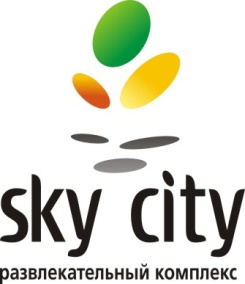 О ПРОВЕДЕНИИ2-го ОТКРЫТОГО  КОММЕРЧЕСКОГО ТУРНИРА  ПО БОУЛИНГУ«КУБОК СКАЙ СИТИ - 2017»         1. ЦЕЛИ И ЗАДАЧИ:ОКТ «Кубок Скай Сити - 2017» по боулингу  проводится с целью стимулирования развития массовости в боулинге и роста спортивных     результатов.В ходе соревнований решаются задачи:- повышение мастерства действующих спортсменов;- выявление сильнейших спортсменов.2. РУКОВОДСТВО ПРОВЕДЕНИЕМ СОРЕВНОВАНИЙ:Организатором и главным судьей соревнований являетсяВлаев Федор Васильевич.Ответственность за техническую подготовку возложена на главного механика РК  «Скай Сити».3. СРОКИ И МЕСТО ПРОВЕДЕНИЯ:ОКТ «Кубок Скай Сити - 2017» состоит из 8 этапов и Гранд Финала. Даты проведения: 1 этап - 11 февраля 2 этап – 11 марта3 этап – 8 апреля4 этап – 13 мая 5 этап – 10 июня 6 этап – 9 сентября7 этап – 14 октября 8 этап – 11 ноябряГФ –  декабрь ОКТ «Кубок Скай Сити - 2017» проходит в РК «Скай Сити» (18 дорожек AMF, машина для уборки дорожек KEGEL Kustodian+),   расположенном по адресу: г.Новосибирск,  ТРК «Горский», ул. Немировича-Данченко, 142, 5 этаж.4. УЧАСТНИКИ СОРЕВНОВАНИЙ, УСЛОВИЯ ПРОВЕДЕНИЯ:Соревнования личные. К участию в ОКТ «Кубок Скай Сити - 2017» по боулингу допускаются все желающие, принимающие данное Положение, подавшие заявку в указанные сроки  и оплатившие вступительный взнос.Предварительные заявки на участие в ОКТ «Кубок Скай Сити-2017» по боулингу  по электронной почте:  f_vlaev@mail.ru Тел. 8-913-943-34-45 Влаев Федор   Прием  заявок на каждый этап прекращается за два дня до начала турнира.Диаграмма масла публикуется за неделю до начала турнира на сайте bowl.su.Соревнования проводятся в соответствии с правилами ФБР и данным Положением. Юношам и девушкам до 16 лет (на дату турнира), а также женщинам присваивается гандикап +8 очков в каждой игре.Юношам и девушкам до 16 лет необходимо письменное, либо устное согласие родителей на участие в турнире.Взнос за участие в каждом этапе составляет 1500 рублей, стоимость переигровки 2-х игр – 500 рублей. Стоимость игры по форматам десперадо и шок-десперадо – 300 рублей.Призовой фонд каждого этапа: 80% ОТ СУММЫ, ОСТАВШЕЙСЯ ПОСЛЕ ОПЛАТЫ ДОРОЖЕК. 20% поступают в призовой фонд ГФ. Гарантированный призовой фонд каждого этапа (при минимальном количестве участников - 20) составляет 21000 рублей.По результатам каждого этапа игрокам начисляются рейтинговые очки по следующей схеме:Организаторами приветствуется: - если спортивная форма участника соответствует  правилам: женщины  – рубашка поло с рукавами, закрывающими плечи и предплечья, и с воротником, юбка, шорты (бриджи) или брюки свободного покроя;мужчины  – рубашка поло, брюки – слаксы (брюки свободного покроя).-если на рубашке указана фамилия, клуб/ город игрока.В летнее время (этапы май, июнь) мужчинам разрешается играть в шортах/бриджах.Запрещено:-участие в турнире в рубашках/майках с открытыми подмышками.Организаторы оставляют за собой право внесения изменений в график проведения турнира и его Положение не позднее, чем за две недели до начала очередного этапа или ГФ.5. РЕГЛАМЕНТ ПРОВЕДЕНИЯ (каждого из этапов):5.1.  Квалификационные  игры -  6 игр +2 переигровочные игры по желанию.5.2.  По итогам квалификационных игр производится отбор ТОП 14 в финальную часть соревнований:12 - по результатам квалификации, с учетом переигровки 2 игр (по желанию), которые заменяют худшие 2 игры блока, 1- игрок, показавший лучший результат по сумме 2-х игр переигровок (из не прошедших в финал напрямую), 1- игрок по формату десперадо (1 игра), Победители проходят в следующий финальный этап, проигравшие занимают места, согласно их положению в квалификации. Квалификационные игры:Местные игроки имеют возможность отыграть квалификационные игры (плюс две по желанию) в четверг, предшествующий основному дню соревнований. Начало квалификации 19.00. Переигровка квалификационного блока в основной день соревнований запрещена.Суббота (основной день соревнований)9:30 - 9:45  комиссия по допуску участников, регистрация, жеребьевка10:00-13:00  квалификация 6 игр (+2 по желанию)  13:00 - 13:30  жеребьёвка, десперадо, 1 игра, уборка дорожек  Отбор ТОП 14Примечание: при равенстве набранных очков по итогам квалификационных игр, преимущество получает игрок, имеющий в своём активе лучшую  игру (без учёта гандикапа). При равенстве данных показателей преимущество получает игрок, имеющий в своём активе следующую лучшую  игру (без учёта гандикапа) и т.д. 14:00 – 16:00 – финальные игры (финальные игры проходят в режиме лига)Разминка на запасной паре дорожек вновь вошедшим игрокам после 5-го фрейма второй игры.1 раунд: игроки с 14-го по 7 место две игры по сумме, отбор 4 лучших; 2 раунд: победители 1-го раунда + игроки, занявшие места с 3-го по 6 место (по результатам квалификации), две игры по сумме, отбор 4 лучших; 3 раунд (Полуфинал):  победители 2-го раунда + игроки, занявшие места с 1-го по 2 место (по результатам квалификации), две игры по сумме, отбор 4 лучших; 	Шок-десперадо для проигравших в 1-2-3 раундах, отбор 2 лучших.4 раунд (Финал), победители 3-го раунда и 2 игрока - победители шок-десперадо,2 игры по сумме. Распределение мест с 1-го по 6-е.Игры всех финальных раундов проходят с переходами после первой игры вправо. Входящие игроки занимают свободные места на дорожках по жеребьевке. Входящим игрокам предоставляется по два проката шара на паре игровых дорожек.В случае равенства очков в финальных играх и шок-десперадо, игроки совершают броски в полный комплект кеглей до первого преимущества. Броски проводятся на тех же дорожках, где закончили игру спортсмены. Право очередности бросков определяет игрок, который по итогам квалификации занял место выше, чем соперник.16.30 Торжественное награждение победителей и призеров турнира!      6. СПЕЦИАЛЬНЫЕ УСЛОВИЯ:6.1. Квалификационные игры проводятся по 2-5 человека на паре дорожек (либо 2-3 человека на дорожке) с переходом  после каждой  игры по команде судьи четные игроки вправо, нечетные игроки влево на соседнюю дорожку. При количестве игроков более 32-х, квалификационные игры проходят в режиме ЛИГА  с переходом  после каждой  игры по команде судьи:  игроки четных дорожек вправо, нечетных дорожек влево, на соседнюю пару дорожек. Игры без лиги: переигровки 7 и 8 игр проводятся на одной дорожке с переходом после 6 игры. Четные игроки вправо, нечетные игроки влево на соседнюю  дорожку.Игры в лиге: переигровки 7 и 8 игр проводятся на одной дорожке с переходом вправо-влево на соседнюю пару дорожек.Расстановка игроков в квалификации, в финальных играх, в десперадо и шок-десперадо, согласно жребию.ВНИМАНИЕ!!! Игрок не имеет право прерывать игру, если даже его не устраивает результат, выражая тем самым уважение к соперникам и  организаторам.6.2. Все замечания по неправильно сбитым / выставленным / записанным кеглям, о некорректном поведении соперников и т.д. и т.п. подавать судьям в устной форме без промедлений.6.3. В турнире предусмотрены предупреждения за медленную игру (slow bowling отставание более чем на пять фреймов без технических поломок оборудования).6.4. Все спорные (игровые) моменты решает  Главный судья соревнований.  6.5. Ответственность за состоянием здоровья участников лежит на самих участниках.6.6.  Изменение поверхности шара разрешено во время  разминки перед блоком игр. Во время блока игр любое  изменение поверхности шара запрещено. Нарушителей ждет официальное предупреждение (замечание фиксируется в игровой карточке игрока), шар изымается до окончания блока игр. В случае повторного нарушения игрок дисквалифицируется. Нахождение любых вспомогательных материалов для изменения поверхности шаров в игровой зоне  запрещено!7. ДИСЦИПЛИНАРНЫЕ ПОСТУПКИ.Недисциплинированное поведение спортсменов, тренеров и официальных представителей игроков/ клубов/организаций, апелляция к зрителям, пререкания ссудьями, неэтичное отношение друг к другу, соперникам и зрителям рассматриваются, как грубые неспортивные поступки, нарушающие ход соревнования. Решения о нарушении правил, повлекшие за собой нарушения регламента соревнований, отказ в регистрации участия, дисквалификацию игрока/игроков, принимаются Главным судьёй соревнований и являются обязательными для выполнения. ГРАНД ФИНАЛ     В Гранд Финале принимают участие 16 игроков, набравших наибольшее количество рейтинговых очков по результатам 8 этапов (в зачет идут 6 лучших). В ГФ не допускаются игроки, принимавшие участие менее чем в 5 этапах ОКТ «Кубок Скай Сити - 2017», даже если по сумме очков они входят в 16 рейтинга. В случае равенства очков у двух и более участников, место выше занимает участник, принявший участие в большем количестве этапов. В случае равенства этого показателя, по наибольшему среднему результату в квалификациях за 6 лучших этапа с учетом переигровок.Гранд Финал включает в себя 2 этапа:1 этап - Полуфинал: 6 игр квалификации + 2 игры, которые заменят худшие из игр блока (по желанию). В финал выходят 8 участников - 6 лучших участников по итогам 8 игр (6+2) + 1 игрок по сумме двух переигровок + 1 игрок по десперадо. До начала игр квалификации каждому игроку начисляются бонусные очки, в соответствии с набранными им в рейтинге по результатам 6-ти лучших этапов.2 этап - Финал: 8 участников играют Раунд Робин (за победу 20 очков, ничья 10),  результаты 1-го этапа сохраняются. Игроки, прошедшие по сумме переигровок и десперадо во 2 этап, сохраняют очки, набранные по итогам 1 этапа (полуфинал)-6 игр+2 игры (по желанию), которые заменяют худшие игры из блока.В случае равенства очков в полуфинале и финале, игроки совершают броски в полный комплект кеглей до первого преимущества.Взнос за участие в Гранд Финале составляет 1500 рублей. Стоимость переигровки 2 игр – 500 рублей. Стоимость игры десперадо – 300 рублей.По итогам Раунд Робина происходит распределение мест с 1-го по 8-е и определяется победитель и призеры Открытого коммерческого турнира «Кубок «Скай-Сити»-2017». По окончании турнира состоится церемония награждения.МестоСуммаПроцент от ПФ16000 рублей29%25000 рублей23%34000 рублей19%43000 рублей14%52000 рублей10%61000 рублей5%МестоОчкиМестоОчкиМестоОчки13081415722791316632410121754221111184520121019361813920271614821и далее1